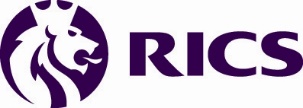 New Client Instruction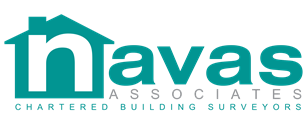 BUILDING SURVEYOffice reference numberDeclaration/Client SignaturePlease note -We are unable to proceed without this completed declaration. Declaration/Client SignaturePlease note -We are unable to proceed without this completed declaration. “I would like to instruct Navas Associates to undertake a property survey for me as specified in this document. I confirm that I am happy with the service I have selected and feel I have been given adequate information appropriate to the survey type that I require. I have read the full Terms of Business relevant to my survey type and understand the scope and limitations that come with the survey type.”                    Office signed on behalf of client?  “I would like to instruct Navas Associates to undertake a property survey for me as specified in this document. I confirm that I am happy with the service I have selected and feel I have been given adequate information appropriate to the survey type that I require. I have read the full Terms of Business relevant to my survey type and understand the scope and limitations that come with the survey type.”                    Office signed on behalf of client?  You do not need to print and scan this form. You can simply type your name in the area above and email back to us. You do not need to print and scan this form. You can simply type your name in the area above and email back to us. Please confirm your survey type Important advisoryBuilding Survey Has your lender advised you have an Engineers Report? If so you may need a different type of report and this type may or may not be suitable. Please call the office to discuss and we can advise you accordingly if this is the case. Details of Instructing Client and PropertyDetails of Instructing Client and PropertyDetails of Instructing Client and PropertyDetails of Instructing Client and PropertyDetails of Instructing Client and PropertyDetails of Instructing Client and PropertyDetails of Instructing Client and PropertyName of instructing clientThis name will appear on the survey reportYour contact numberHome:Mobile:Home:Mobile:Home:Mobile:Email AddressHome addressThis address will appear on the survey report & Invoice* How did you hear about us?  RICS site          Yell.com            A friend          A surveyor referral    Local Survey Direct          Local Building Surveyor            Other (Please state which) :                         Estate Agent  (Please state which)                                                                                       How did you hear about us?  RICS site          Yell.com            A friend          A surveyor referral    Local Survey Direct          Local Building Surveyor            Other (Please state which) :                         Estate Agent  (Please state which)                                                                                       How did you hear about us?  RICS site          Yell.com            A friend          A surveyor referral    Local Survey Direct          Local Building Surveyor            Other (Please state which) :                         Estate Agent  (Please state which)                                                                                       How did you hear about us?  RICS site          Yell.com            A friend          A surveyor referral    Local Survey Direct          Local Building Surveyor            Other (Please state which) :                         Estate Agent  (Please state which)                                                                                       How did you hear about us?  RICS site          Yell.com            A friend          A surveyor referral    Local Survey Direct          Local Building Surveyor            Other (Please state which) :                         Estate Agent  (Please state which)                                                                                       How did you hear about us?  RICS site          Yell.com            A friend          A surveyor referral    Local Survey Direct          Local Building Surveyor            Other (Please state which) :                         Estate Agent  (Please state which)                                                                                       How did you hear about us?  RICS site          Yell.com            A friend          A surveyor referral    Local Survey Direct          Local Building Surveyor            Other (Please state which) :                         Estate Agent  (Please state which)                                                                                       Person responsible for granting access:  CLIENT | AGENT |TENNANT       Other (please give details)Name:                                                                                                 Contact number:Person responsible for granting access:  CLIENT | AGENT |TENNANT       Other (please give details)Name:                                                                                                 Contact number:Person responsible for granting access:  CLIENT | AGENT |TENNANT       Other (please give details)Name:                                                                                                 Contact number:Person responsible for granting access:  CLIENT | AGENT |TENNANT       Other (please give details)Name:                                                                                                 Contact number:Person responsible for granting access:  CLIENT | AGENT |TENNANT       Other (please give details)Name:                                                                                                 Contact number:Person responsible for granting access:  CLIENT | AGENT |TENNANT       Other (please give details)Name:                                                                                                 Contact number:Person responsible for granting access:  CLIENT | AGENT |TENNANT       Other (please give details)Name:                                                                                                 Contact number:Estate Agents Name (If applicable)Named contactContact NumberNamed contactContact NumberAgents branch addressAgents Email (if known)Vendors nameWe usually obtain this from the agents on your behalf contact number contact numberOffice use only                         Agents address and branch verified?  Distance from agents to subject property: Office use only                         Agents address and branch verified?  Distance from agents to subject property: Office use only                         Agents address and branch verified?  Distance from agents to subject property: Office use only                         Agents address and branch verified?  Distance from agents to subject property: Office use only                         Agents address and branch verified?  Distance from agents to subject property: Office use only                         Agents address and branch verified?  Distance from agents to subject property: Office use only                         Agents address and branch verified?  Distance from agents to subject property: SUBJECT PROPERTY ADDRESS TO BE SURVEYED SUBJECT PROPERTY ADDRESS TO BE SURVEYED SUBJECT PROPERTY ADDRESS TO BE SURVEYED SUBJECT PROPERTY ADDRESS TO BE SURVEYED SUBJECT PROPERTY ADDRESS TO BE SURVEYED SUBJECT PROPERTY ADDRESS TO BE SURVEYED SUBJECT PROPERTY ADDRESS TO BE SURVEYED Please list any concerns you have here for your Surveyor to acknowledge *If applicable to this survey typePlease list any concerns you have here for your Surveyor to acknowledge *If applicable to this survey typePlease list any concerns you have here for your Surveyor to acknowledge *If applicable to this survey typePlease list any concerns you have here for your Surveyor to acknowledge *If applicable to this survey typePlease list any concerns you have here for your Surveyor to acknowledge *If applicable to this survey typePlease list any concerns you have here for your Surveyor to acknowledge *If applicable to this survey typePlease list any concerns you have here for your Surveyor to acknowledge *If applicable to this survey typeApproximate square footage Approximate square footage What is the Purchase price?What is the Purchase price?What is the Purchase price?Is the property Multi occupied or tenanted?Is the property Multi occupied or tenanted?Is this a listed building?Yes                             No                    Unsure Is this a listed building?Yes                             No                    Unsure Is this a listed building?Yes                             No                    Unsure Is this a listed building?Yes                             No                    Unsure Detached               semi-detached             bungalow  flat                         Terraced      Warehouse             Detached               semi-detached             bungalow  flat                         Terraced      Warehouse             Detached               semi-detached             bungalow  flat                         Terraced      Warehouse             Condition of the property Poor  Average  Good Condition of the property Poor  Average  Good Condition of the property Poor  Average  Good Condition of the property Poor  Average  Good Standard construction                      non-standard  Unsure Standard construction                      non-standard  Unsure Standard construction                      non-standard  Unsure Has the property been extended?Yes                            No 	      Unsure  Has the property been extended?Yes                            No 	      Unsure  Has the property been extended?Yes                            No 	      Unsure  Has the property been extended?Yes                            No 	      Unsure  Current use:     Current use:     Current use:     Intended future use: Intended future use: Intended future use: Intended future use: Office use only  Has the client purchased any optional extras?  Pole Camera                                                 Images                                  Cost Estimates                       24 Hours    Office use only  Has the client purchased any optional extras?  Pole Camera                                                 Images                                  Cost Estimates                       24 Hours    Office use only  Has the client purchased any optional extras?  Pole Camera                                                 Images                                  Cost Estimates                       24 Hours    Office use only  Has the client purchased any optional extras?  Pole Camera                                                 Images                                  Cost Estimates                       24 Hours    Office use only  Has the client purchased any optional extras?  Pole Camera                                                 Images                                  Cost Estimates                       24 Hours    Office use only  Has the client purchased any optional extras?  Pole Camera                                                 Images                                  Cost Estimates                       24 Hours    Office use only  Has the client purchased any optional extras?  Pole Camera                                                 Images                                  Cost Estimates                       24 Hours    SUPPORTING DOCUMENTATION      Planning required                                                       Change of use required Building plans     Asbestos Survey      Lease agreement  Lenders Survey       OtherWHAT HAPPENS NEXT Please send your completed booking form to surveys@navasassociates.co.uk or call us if you wish to make the booking vie telephone. The signature can by typed in, no need to print and scan. We will acknowledge your booking form and raise your invoice for payment, once payment is made we can contact the estate agent or vendor and provide you with an update. We will contact you on the day of your survey with an update and then gain once your survey has been sent to you to make sure you have everything you need. Useful Information – Please read the full terms of business provided If the survey is underway or has been completed you cannot cancel the service, nor will you be entitled to a refund.  Your payment in respect of the service detailed on this quote is deemed to be acceptance of these terms of engagement. We cannot authorise your attendance during the survey appointment slot for legal reasons. The survey must be carried out independent of the client. We are happy to call you pre and post survey if required to discuss the survey.Your booking will be removed if full payment is not received within 24 hours of the survey dateSurvey turnaround times are between 5-10 days for commercial surveys.  